Mod_ istanza rimborso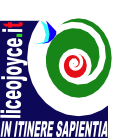 Al Dirigente Scolastico del Liceo Statale “James Joyce”Via A. de Gasperi n. 2000072 AricciaIl/la sottoscritto/a……………………………………………………nato/a a………………………………il   ……./….../………….  e   residente   in……………………………via……………………………………..Recapito telefonico: …………………………………………………..nella qualità di……………………………… dell’alunno/a…………………………………………………iscritto alla classe………..sez. .……….. indirizzo……….……………………………………nell’a.s. 20	/	CHIEDEil RIMBORSO relativo al pagamento di € ………………………………………………(…..) a favore del Liceo “Joyce” effettuato con causale:....................…………………………………………………………………………	per i seguenti motivi:…………………………………………………………………………………………………………………...........       chiede, altresì, che il rimborso venga effettuato (barrare l’opzione prescelta) :o con accredito c/c bancario Cod. Iban :o con accredito c/c postale Cod. Iban:N.B.La richiesta di rimborso per le TASSE scolastiche versate sul c/c/p 1016 deve essere indirizzata all’Agenzia delle Entrate Centro Operativo di Pescara.Ariccia  ,  ………/………/…………….Firma 	-	-Visto,Il Dirigente ScolasticoProf. Giovanni Luca RussoCF